Наш дружный коллектив ищет автослесаря пункта экспресс-замены масла.
Обязанности: первичное ТО автомобиля-замена масла, фильтров, колодок, тормозных дисков, замена масла в акпп (проводим обучение).

Требования: Отсутствие вредных привычек! знание и понимание устройства отечественных и иностранных автомобилей, желание учиться новому, желание работать и зарабатывать, профильное образование и наличие опыта будет Вашим преимуществом.

Принимаем на работу студентов старших курсов Сосновоборского политехнического колледжа!

Условия: работа в современном полностью оборудованном автосервисе с современной аппаратурой, гибкий график, выплата заработной платы 2 раза в месяц, бесплатное обучение по замене масла в АКПП, дружный коллектив, скидки для сотрудников на товары и услуги.
Ждем Ваши резюме на электронную почту: Sysoevasy@flash-emex.ru
тел. 88136973337
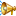 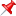 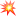 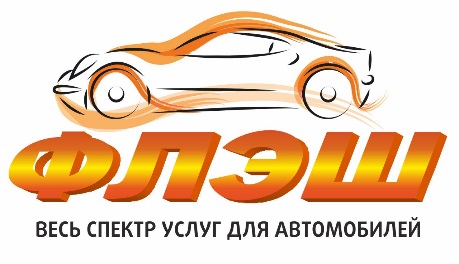 